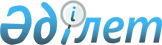 Об организации Атырауского научно-исследовательского института сельского хозяйстваПостановление Кабинета Министров Республик Казахстан от 5 мая 1995 г. N 626



          В целях расширения и углубления научных исследований в отраслях
агропромышленного комплекса прикаспийского региона и более полного
использования имеющегося научного потенциала Кабинет Министров
Республик Казахстан постановляет:




          1. Принять предложение главы Атырауской областной администрации
и Казахской академии сельскохозяйственных наук, согласованное с
Министерством науки и новых технологий, Министерством сельского
хозяйства, Министерством финансов, Министерством экономики Республики
Казахстан, об организации на базе Атырауской государственной
областной сельскохозяйственной опытной станции, Западного отделения
Казахского научно-исследовательского института каракулеводства,
Западно-Казахстанского регионального отделения
научно-производственного объединения "Корма и пастбища", Атырауской
научно-исследовательской ветеринарной станции Казахского
научно-исследовательского ветеринарного института - Атырауского
научно-исследовательского института сельского хозяйства в г. Атырау.




          2. Определить институту следующие направления деятельности:
совершенствование существующих и создание новых пород, типов, линий
овец, лошадей и верблюдов, разработка прогрессивных технологий
производства продукции животноводства, кормопроизводство,
совершенствование методов профилактики, диагностики и лечения
болезней сельскохозяйственных животных.




          3. Содержание указанного института осуществлять в пределах
бюджетных ассигнований, предусмотренных Казахской академии
сельскохозяйственных наук на научно-исследовательские работы.




          4. Президиуму Казахской академии сельскохозяйственных наук
совместно с главой Атырауской областной администрации в 2-месячный
срок определить структуру Атырауского научно-исследовательского
института сельского хозяйства.




          5. Создать на базе Атырауской государственной областной
сельскохозяйственной опытной станции опытное хозяйство в составе
вновь организованного института.




          6. Согласиться с предложением акционерного общества "Мукур"
(бывший племзавод "Гурьевский") Кзылкогинского района Атырауской
области о включении его в состав организуемого института в качестве
опытного хозяйства.




          7. Пункт 7 утратил силу постановлением Правительства Республики
Казахстан от 4 апреля 1997 г. N 485.  
 P970485_ 
 




          8. Признать утратившим силу приложение N 5 к постановлению ЦК
Компартии Казахстана и Совета Министров Казахской ССР от 21 августа
1956 г. N 501 "О мерах по улучшению работы научно-исследовательских
учреждений республики по сельскому хозяйству".





      Премьер-министр
    Республики Казахстан


					© 2012. РГП на ПХВ «Институт законодательства и правовой информации Республики Казахстан» Министерства юстиции Республики Казахстан
				